Contenu pédagogique de la formation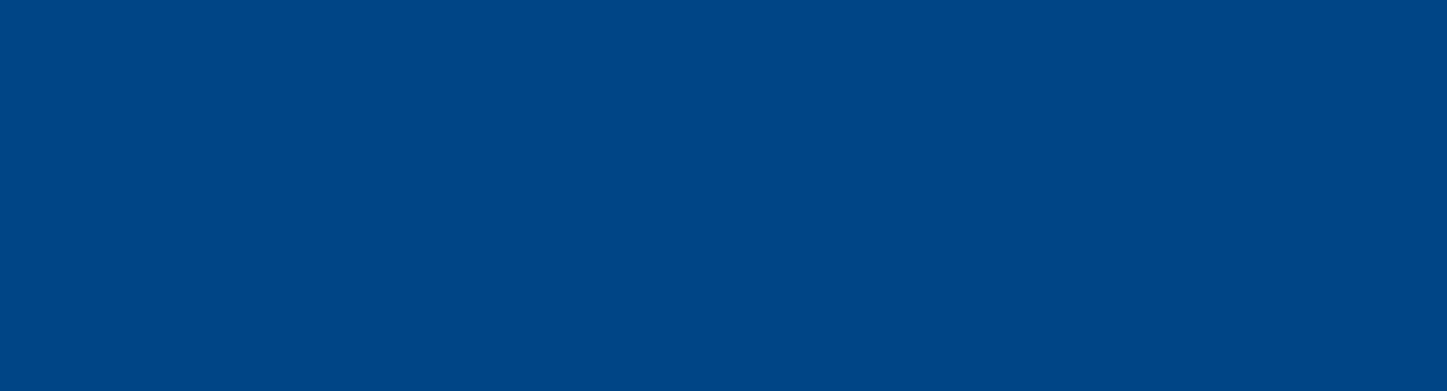 Webservicesdurée : 2 jours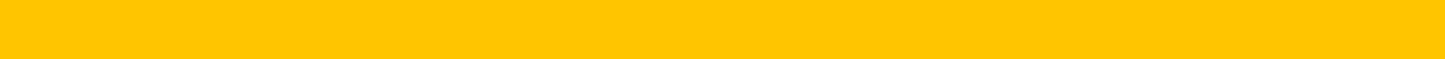 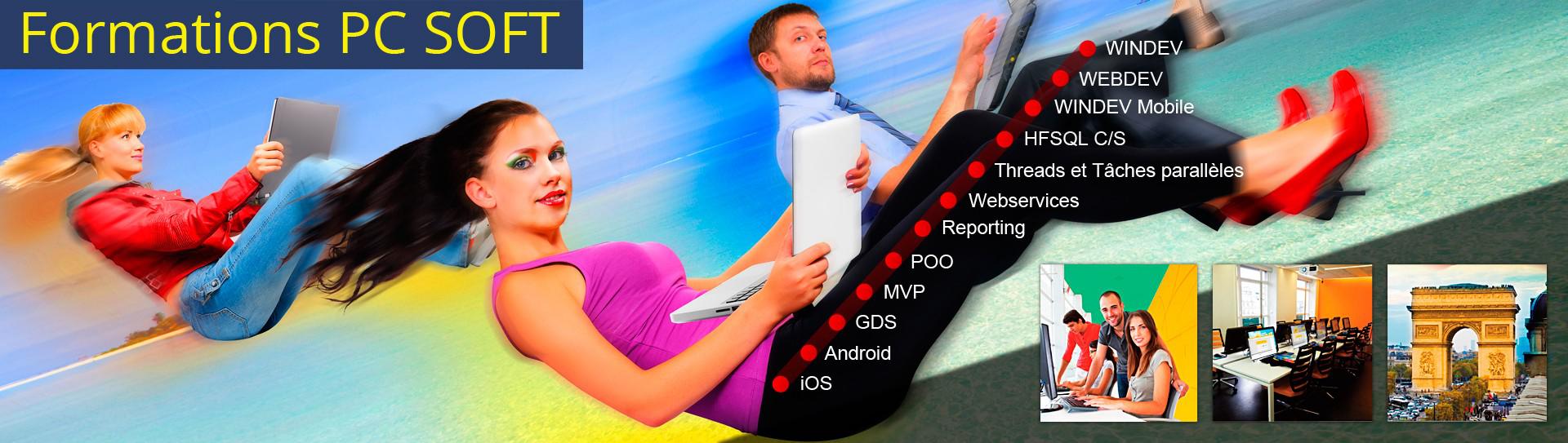 Pré-requis (à qui s'adresse cette formation ?)Cette formation pour développeurs est destinée aux utilisateurs ayant déjà développé des applications avec les AGL de PC SOFT ou ayant préalablement suivi les formations "Fondamentaux".ObjectifsVous apprendrez à :Créer des Webservices SOAPCréer des Webservices RESTConsommer des Webservices SOAPConsommer des Webservices RESTMoyens pédagogiques, techniques et d'encadrementPour chaque stagiaire, il est mis à disposition :Un support de cours papierUn bloc noteUn styloLe formateur qui assure la formation est un salarié PC SOFT expérimenté.Moyens de suivi de l'exécution de la formationUne attestation de fin de formation est remise à chaque stagiaire.Programme (détails de cette formation)1. Les Webservices SOAPConsommer un Webservice existantCréer, déployer et consommer un Webservice SOAP avec WINDEV2. Les Webservices RESTConsommer un Webservice existantCréer et consommer un Webservice REST3. ProgrammationSérialisation / DésérialisationStructuresTableaux de structuresL'encodage base64, Le cryptage (nouveautés 2019)Le format JSONLe format XMLLes fonctions HTTPRequêteConditions générales :Durée :	1 jourN° agrément :	91-34-0055934